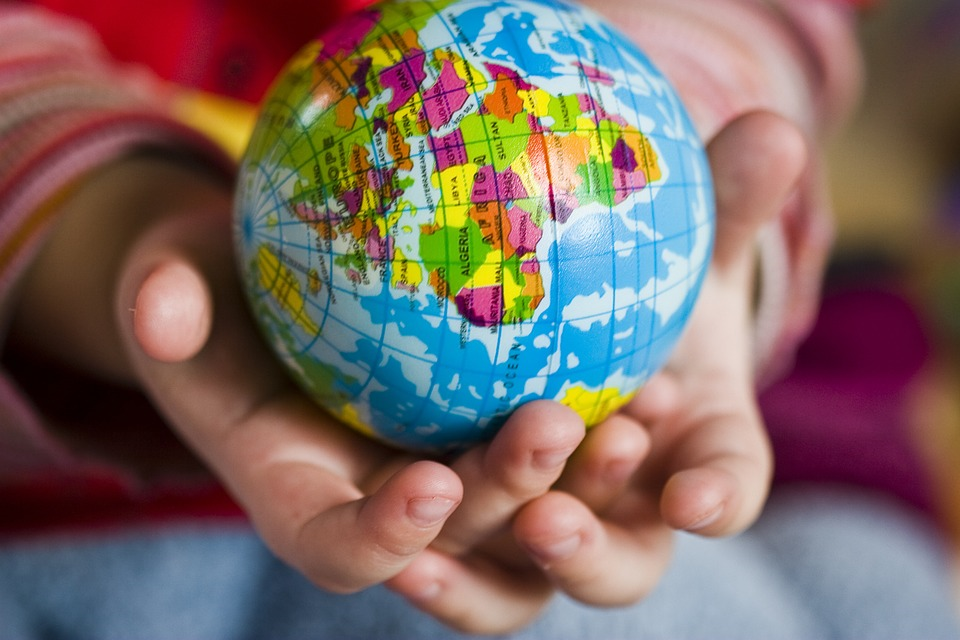 Earth Day – 22 AprilLet’s work together for the benefit of the environment. Earth Day is about actions for our planet Earth. With simple everyday actions and choices, we can make a difference. Start today – and continue doing good deeds every day! As a Green Key certified establishment, we all work each and every day for the benefit of the environment.